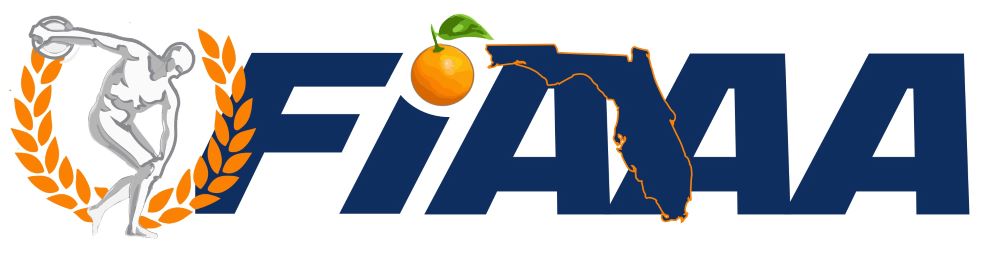 42nd FIAAA State ConferenceMay 1-4, 2020Orlando Airport Marriott-Lakeside“2020 Vision with FIAAA – Leading Today, Mentoring Tomorrow”Friday, May 1st :7:00 am-12:00 pm:  Early Bird Golf Tournament 	(Separate Pre-Registration Required!)	         (Eagle Creek Golf Club)8:00 am-12:00 pm: Leadership Training Institute Session #1    (Separate Pre-Registration Required!)LTC 508:  Legal Issues III (Hazing, Disabilities, Employment, & Labor Law)			                (Maple)LTC 630:  Contest Management – Planning, Preparations, & Methods 		              		                (Magnolia)			11:00 am: Pre-Conference Meeting with Hotel Staff 							  (Cove)2:00 pm-6:00 pm:  Leadership Training Institute Session #2     (Separate Pre-Registration Required!)LTC 502:  Strategies for Organizational Management	                                       				 (Maple)LTC 504:  Legal Issues I (Risk Management)	      				   		 (Magnolia)	 LTC 619:  The Power of Curb Appeal			        			 		 (Dogwood) LTC 714:  Dealing with Challenging Personalities				 			 (Oak)                                                                                                       	2:00pm – 8:00pm Vendor Set Up                   6:15 pm -7:15 pm:     FIAAA Board of Directors Meeting      						 (Augusta A,B)7:30 pm 	        Registration packets stuffing,   						               (Augusta A,B)		        Silent Auction and Door prizes items turned in    					 (Exec. Conf. Rm)                   		        Higher Ed Committee Meeting                                                                                                  (Pine),           Sportsmanship Committee Meeting 				                                            (Oak)8:00 pm-9:00 pm:      “Early Bird” Registration Pick Up & Corn Hole Tournament Sign-Up               (Conference Center Foyer)9:15 pm-11:00 pm:    “Early Bird” Athletic Director Social Sponsored by BSN Sports			(Room # 903)Saturday, May 2nd : 7:30 am-11:30 am:  Leadership Training Institute Session #3      (Separate Pre-Registration Required!)LTC 503:  Enhancing Organization Management				        		                  (Magnolia)LTC 506:  Legal Issue II (Title IX and Sexual Harassment) 				     		    (Maple)LTC 510:  Legal Issues IV (Social Media, Transgender, Event Management, Pregnant/Parenting, Int. Prop.	    (Dogwood)LTC 706:  Coaching Coaches to be Leadership Educators						    (Oak)8:00 am - -12:00 County Athletic Directors Meeting – Moderator is Valerie Miyares, CAA, Palm Beach Co.              (Cove)8:00 am -1:00 pm:   Mandy Stoll Silent Auction Set Up 					(Back wall of Grand Ballroom)9:00 am–12:00 pm: CAA Exam	(Separate Pre-Registration Required!)					 (Augusta B)9:00 am-12:00 pm   Vendor Exhibits Open 					   (location determined by vendor set up)9:00 am-11:45 am:  Conference Registration Pick Up and Corn Hole Tournament Sign Up	       (Conference Center Foyer) Vendors will be CLOSED for lunch break during theConference Kickoff and Opening Keynote Speaker Sessions12:00 pm-12:30 pm:  Conference Kick Off 					              	                           (Vista A,B,C,D)Welcome:  Roger Mayo, CMAA, President and Jake von Scherrer, CMAA, President-ElectIntroduction of FIAAA Executive Director and Board of DirectorsHighlight of 42nd Conference and Past-Presidents IntroductionIntroduction of Corporate Sponsors:  Russell Wambles, CMAA, Chair, Corporate Committee12:30 pm-1:30 pm:  Conference Opening Keynote Speaker 						(Vista A,B,C,D)Mark Speckman – Coach and Author of Figure It Out: How I Learned to Live in Digital World without Digits1:30 pm-7:00 pm:  Conference Registration Pick Up 					(Conference Center Foyer)1:30 pm:  Round 1 of Corn Hole Tournament 			               (Conference Center Foyer & other vendor areas)1:30 pm-2:00 pm:  1st Time Attendees Orientation 							(Augusta A,B)Roger Mayo, President - Jake von Scherrer, President Elect - Lauren Otero, Past President - plus FIAAA BOD1:30 pm-6:00 pm:  FHSAA & Home Campus Q&A with Staff 				 (Conference Center Foyer)1:30 pm-8:00 pm   Vendor Exhibits Open  							 (Grand Ballroom)1:30 pm-8:00 pm:  Mandy Stoll Silent Auction							 (Grand Ballroom)1:30 pm-8:00 pm:  Conference Gift Pick Up 					       (FIAAA Booth Grand Ballroom)2:00 pm:  DOOR PRIZE DRAWING #1						        (Grand Ballroom Vendor area)2:15 pm-2:55 pm:  Breakout Session #1 (choose one session to attend)1.1   Putting your Program “Over the Top” – Great Ideas from Master AD’s 			(Vista A)                           Dan Talbot, CMAA Polk Co., Pam Lancaster, CAA Auburndale HS1.2   Getting Involved in the FIAAA and the NIAAA   						(Vista B)                                                      Andy Chiles, CMAA, FIAAA Executive Dir., Lanness Robinson, NIAAA Board President1.3   Coaching Your Coaches – Getting their Best					                            (Vista C)              Russell Wambles, CMAA, Associate Director of Education – Human Kinetics1.4   Professional Networking Opportunities & Resources Available in Athletic Administration 	(Vista D)              Dan Comeau, CMAA, Athletic Director, Treasure Coast High, Port St. Lucie, FL1.5   Dealing with a Tragedy – What do you do?						        (Augusta A/B)              Mark Lee, Co-Athletic Director Hernando High School, Brooksville, FL3:15 pm-3:55 pm:  Breakout Session #2 (choose one session to attend)2.1  Branding for your School and your Athletic Department 					(Vista A) Steve McHale, Athletic Director, Dr. Philipps High School, Orlando, FL2.2  Promoting Your Athletic Dept. Using Social Media			   			(Vista B               Scott Drabcyzk, CAA, Assistant Principal for Athletics, Father Lopez Catholic School, Daytona, FL2.3  Friday Night Lights:  Disaster Response  							(Vista C)                    Tammie Talley, CAA, County Athletic Director, Duval County		              Valerie Miyares, CAA, County Athletic Director, Palm Beach County2.4  Uncommon Leadership – Developing Leaders at Your School 					(Vista D)Dwan Riggins, CAA, Assistant Athletic Director, The Maclay School, Tallahassee, FL2.5  Be in Compliance with Title IX & Gender Equity     				                      (Augusta A,B)John Palmerini:  Associate General Counsel, Orange County Public Schools – Orlando4:00 pm:  DOOR PRIZE DRAWING #2 						        (Grand Ballroom Vendor area)				4:15 pm-4:55 pm:  Breakout Session #3 (choose one session to attend)3.1  Competitive Athletics at the Christian School – a Roundtable Discussion			     (Vista A)Mark Butler, Athletic Director Cambridge Christian School, Tampa, FL3.2  Best Practices for a Great Relationship with your Athletic Trainer				      (Vista B)              Chrystal Charles MS, LAT, ATC, The Maclay School, Tallahassee, FL3.3  New ADs Toolbox:  Learning What You Don’t Know You Don’t Know 			                    (Vista C)Jerri Kelly, CAA, Athletic Director, Lake Brantley High School, Altamonte Springs, FL**First time attendees will receive a free LTI class for attending this session**3.4  Social Media:  Making it Work for You	 						      (Vista D)             Jay Getty, Athletic Director, Hagerty High School, Oviedo, FL3.5  Do’s and Don’ts of Presenting an FHSAA Appeal (Update)			 	             (Augusta A/B)               Pam Lancaster, CAA, Athletic Director, Auburndale H.S., Ron Allen, Athletic Dir. Lecanto HS5:10 pm-5:50 pm:  Breakout Session #4 (choose one session to attend) 4.1  NCAA Update 										       (Vista A)                      Dan Talbot, CMAA, Polk County Public Schools – Bartow, FL4.2  The Athlete, Coach, Parent Relationship  						      	       (Vista B)             Ernest Robertson, Jr, CMAA:  Athletic Director, Palmer Trinity, Palmetto Bay, FL4.3  Retirement Update – Planning for Your Next Act 			  		                     (Vista C)                  Cheryl Golden, CMAA, Retired Miami Dade Co. AD – FIAAA Hall of Fame4.4  Using VNN to Boost Your School’s Marketing		   					      (Vista D)             Randy Hagg, Co-Founder and CRO for VNN4.5  Creating a Championship Culture								(Augusta A,B)              Deb Savino, CMAA, Assistant AD, Ransom Everglades School, Coconut Grove, FL6:15 pm - 8:15 pm:  Vendor Reception & Hors d'oeuvres - Sponsored by MF Athletics – No Charge!            (Grand Ballroom) Golf Tournament Awards Presentation6:15 pm:  Corn Hole Tournament 							     (Vendor area and foyer area)6:30 pm:  DOOR PRIZE DRAWING #3     							    	 (Vendor area)7:30 pm:  DOOR PRIZE DRAWING #4 								               (Vendor area)8:30 pm till Midnight:  Hospitality 	      Sponsored by BSN Sports	                                                           (Room #903)Sunday, May 3rd : 8:00 am – 8:30 am:   Breakfast with the Vendors – Complimentary Continental Breakfast	                      (Grand Ballroom)	8:00 am - 12:00 pm:  Vendor Exhibits Open							        (Grand Ballroom)7:45 am - 9:15 am:  Leadership Council Meeting    FIAAA, FHSAA, FACA, FCIS Council Members 		           (Cove)8:00 am-9:30 am:    Conference Registration						        (Conference Center Foyer)8:00 am-9:30 am:    Conference Gift Pick Up 					           (FIAAA booth in Grand Ballroom)8:00 am-12:00 pm:  Mandy Stoll Silent Auction							        (Grand Ballroom)8:30 am -9:30 am:    FHSAA & Home Campus Q&A with Staff  				        (Conference Center Foyer)8:30 am-9:15 am:  Breakout Session #5 (choose one session to attend)5.1 Character Development through Sports			   				        (Vista A)            Greg Winkler, Author: Coaching a Season of Significance5.2 A Lifetime in Athletics – Lessons Learned with Kids, Coaches, and Parents		       	        (Vista B)                 Ricky Bell, District Athletic Director, Leon County Schools 5.3 Building a Great Relationship with your Officials						       (Vista C)           Michael Parks, Miracle Strip Officials and Bob McKinney, Broward County Officials5.4  Creating an E-SPORTS team at your School 			                          			        (Vista D)             Dr. Clint Kennedy, Director of Acquisition & Education for PlayVS9:30 am:  DOOR PRIZE DRAWING #5 								       (Grand Ballroom)9:45 am-10:15 am:  FHSAA General Session #1  				(Vista A,B,C,D)George Tomyn:  FHSAA Executive Director, Gainesville, FL 10:20 am:  DOOR PRIZE DRAWING #6 								     (Grand Ballroom)10:40 am-11:30 am:  FHSAA Breakout Session #1(Assigned per attendee, check your name badge for your assigned group:  A, B, or C)Group A:  Eligibility & Compliance Services Update 						  (Vista A,B) Craig Damon:  FHSAA Assoc. Exec. Director for Eligibility & Compliance – Gainesville, FLScott Jamison:  FHSAA  Director for Eligibility & Compliance – Gainesville, FL Group B:  Administrative and Financial Services Update 						  (Vista C,D)Jamie Rohrer:  FHSAA Assoc. Exec. Director for Administrative Services – Gainesville, FLBrandi Waters:  FHSAA Assoc. Exec. Director for Financial Services – Gainesville, FLGroup C:  Home Campus Update 								(Augusta A,B ) Shanell Young:  FHSAA Coordinator of Technology – Gainesville, FL11:45 am-12:30 pm:  FHSAA Breakout Session #2(Assigned per attendee, check your name badge for your assigned group:  A, B, or C)Group B:  Eligibility & Compliance Services Update 						(Vista A,B) Craig Damon:  FHSAA Assoc. Exec. Director for Eligibility & Compliance – Gainesville, FLScott Jamison:  FHSAA  Director for Eligibility & Compliance – Gainesville, FL Group C:  Administrative and Financial Services Update 						(Vista C,D)Jamie Rohrer:  FHSAA Assoc. Exec. Director for Administrative Services – Gainesville, FLBrandi Waters:  FHSAA Assoc. Exec. Director for Financial Services – Gainesville, FLGroup A:  Home Campus Update 								(Augusta A,B ) Shanell Young:  FHSAA Coordinator of Technology – Gainesville, FL12:45 pm – 2:00 pm:   LUNCH ON YOUR OWN2:00 pm --2:45 pm:  FHSAA Breakout Session #3(Assigned per attendee, check your name badge for your assigned group:  A, B, or C)Group C:  Eligibility & Compliance Services Update 						   (Vista A,B) Craig Damon:  FHSAA Assoc. Exec. Director for Eligibility & Compliance – Gainesville, FLScott Jamison:  FHSAA  Director for Eligibility & Compliance – Gainesville, FL Group A:  Administrative and Financial Services Update 						   (Vista C,D)Jamie Rohrer:  FHSAA Assoc. Exec. Director for Administrative Services – Gainesville, FLBrandi Waters:  FHSAA Assoc. Exec. Director for Financial Services – Gainesville, FLGroup B:  Home Campus Update 								(Augusta A,B ) Shanell Young:  FHSAA Coordinator of Technology – Gainesville, FL3:00 pm-4:00 pm:  FHSAA General Session #2 				                      (Vista A,B,C,D)Athletic Services Update – Current Florida Legislation, New Developments, and General QuestionsJustin Harrison, FHSAA Associate Executive Director for Athletic Services, Gainesville, FL4:15 pm – 5:30 pm FHSAA & Home Campus Q&A with Staff   				           (Conference Center Foyer)4:05 pm:  DOOR PRIZE DRAWING #7 									 (Vista A,B,C,D)5:30 pm – 6:30 pm: Chuck Holland Past-Presidents Meeting 						        (Marco A)	                     Lauren Otero7:00 pm:     FIAAA Awards Banquet & Hall of Fame Induction 			                       (Grand Ballroom)      *Included in Your Registration Fee/Pre-Registration Required*         *Business AttireWelcoming Remarks: Roger Mayo, CMAA, FIAAA PresidentMandy Stoll Scholar Athlete Awards: Presented by Tammie Talley, CAAFIAAA Awards: Lauren Otero, CMAA FIAAA Awards Committee ChairDorothy Brunson Special Service AwardFIAAA Lifetime Membership AwardsNIAAA Frank Kovaleski Professional Development Award Nominee NIAAA State Award of MeritFIAAA Sectional Athletic Director of the Year Award Wayne Taylor Distinguished Service Award Dr. Clarence Noe Outstanding Athletic Administrator of the Year AwardInvocation: Ron Allan, FIAAA ChaplainDinner2020 Hall of Fame Inductions:  Presented by Scott Drabczyk, CAA, FIAAA Hall of Fame Chair  Closing Remarks  Andy Chiles, CMAA, FIAAA Executive Director8:30 pm-Midnight:  Hospitality         Sponsored by DTN					                           (Room #903)Monday, May 4th:8:30 am:  Conference Breakfast & FIAAA Annual Meeting 				             (Amelia/Sanibel)       *Included in Your Registration Fee/Pre-Registration Required* Call to Order – Roger Mayo, CMAA, PresidentInvocation – Ron Allan, ChaplainApproval of 2019 Annual Meeting Minutes – Steve McHale, SecretaryTreasurer’s Report – Jay Getty, TreasurerConstitutional Revisions – Mike Colby, CMAA, Constitution Committee ChairOutgoing Board Member Recognition – Roger Mayo, CMAA, PresidentOutgoing President’s Award – Andy Chiles, CMAA, FIAAA Executive DirectorYear of Service Recognition – Ron Allan, Membership Services Committee ChairChris Hixon Sportsmanship Awards – Kenny Buckner, Sportsmanship Committee ChairElection & Installation of 2020-21 Officers – Andy Chiles, CMAA, FIAAA Executive Director9:15 am-10:15 am:  Closing General Session 							       (Amelia/Sanibel) Sports Law Year in Review, John Palmerini, Associate General Counsel, Orange Co. Public Schools – Orlando, FL 10:15 am: NIAAA Charity Initiative: Steve McHale, Dr. Phillips High School				      (Amelia/Sanibel)10:20 am:  DOOR PRIZE DRAWING #8, 50/50 Raffle, Conference Evaluations 			      (Amelia/Sanibel)10:40 am-11:40 am:  FIAAA Board of Directors Post Conference Board Meeting  			              (Marco A/B)